ZÁKLADNÍ UMĚLECKÁ ŠKOLA VE VLAŠIMI                 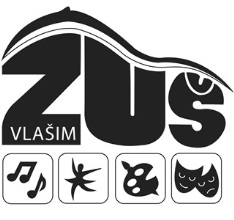 Jana Masaryka 935                                                                                                                                  Tel.:258 01  Vlašim                                                                                                                                         e-mail: IČ: 70838810                                                                                                                                                                                                                                                                                           Ve Vlašimi dne 23.11.2021Věc: Objednávka č. 52/70838810/2021Objednáváme u vás 2 ks. akordeon Hohner v ceně 17 000,- Kč.Za kladné vyřízení předem děkuji. Luboš Průša – ředitel ZUŠ VlašimMobil: Adresát: Akordeon Centrum Michaela KouckáNa Šibeničkách 229251 65 Ondřejov u Prahy